新 书 推 荐中文书名：《暴富之后：从财富的快速积累看这种财富对个人以及社会的影响》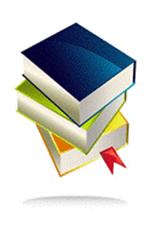 英文书名：JACKPOT: WHAT IT’S REALLY LIKE TO BE REALLY RICH作    者：Michael Mechanic出 版 社：Simon & Schuster代理公司：Fletcehr /ANA/Cindy Zhang页    数：待定出版时间：待定代理地区：中国大陆、台湾审读资料：电子大纲类    型：大众社科全稿将于2019年末完成。内容简介：秉承了《快餐国家》（Fast Food Nation）和《灰姑娘吃了我女儿》（Cinderella Ate My Daughter）的创作精神，《头奖》（JACKPOT）深刻、生动而丰富地揭露了我们的社会，并对我们所拥有的以及我们对社会的责任进行了至关重要的反思。可以说，对于美国人而言，没有什么比发横财、中头奖和一夜暴富更重要的事情了（而且，逐渐演变为全球性的渴望）。《暴富之后》（JACKPOT）抓住了我们对《富豪与名流的生活方式》（Lifestyles of the Rich &Famous）的憧憬，深入研究了它的自由和光彩。你需要什么样的团队管理你的财富？要不要买30万美元的豪车？或者2000万美元的豪宅？（你可以买下房子里所有的艺术品！）你知道哪家飞行学校最高级吗？现在你有机会了解这一切！带着这些问题，我们步入本书核心的颠覆性调查中。《暴富之后》（JACKPOT）讲述的并非暴富之后生活改变后的细节，而是这种财富对于我们以及我们周遭社会的影响。一旦我们变得富有，生活便会发生实质的改变。我们将切断同老朋友们的联系，自我隔离，避免因为拥有过多而产生的尴尬；我们或许会对自身的安全萌生一些偏执的情绪，并在社交场合中避免与人接触。我们或许会感觉到些许孤独。当我们专注于利用巨额的资金赚取更多钱财时，我们几乎与所有人失去了联系。《暴富之后》（JACKPOT）融合了调查报道，叙事新闻和社会批判与讽刺，潜移默化地帮助我们理解全球日益扩大的收入和财富差距所引发的心理、文化、经济和政治影响。贫富之间日益加重的鸿沟可谓我们这个时代最重要的动力之一，它令读者们沉浸于作品的看法、角色和特定场景中。《暴富之后》（JACKPOT）将展现巨大的财富差异在现实生活中的实际状况和感觉。这部作品的目的是令读者们在娱乐的同时也能深刻地反思自己的贪婪幻想所引发的深远影响。作者简介：迈克尔·梅凯尼克（Michael Mechanic）：《琼斯夫人》（Mother Jones）杂志的资深高级编辑，其写作和编辑为其赢得了数十项新闻荣誉，作品曾见诸于《连线》（Wired）、《行业标准》（The Industry Standard）、《洛杉矶时报》（Los Angeles Times）等报刊杂志。迈克尔拥有哈佛大学细胞与发育生物学硕士学位和加州大学伯克利分校新闻学硕士学位。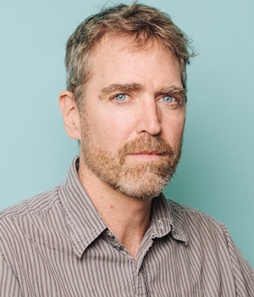 谢谢您的阅读！请将回馈信息发至：张滢（Cindy Zhang）安德鲁﹒纳伯格联合国际有限公司北京代表处北京市海淀区中关村大街甲59号中国人民大学文化大厦1705室, 邮编：100872电话：010-82504506传真：010-82504200Email: cindy@nurnberg.com.cn网址：www.nurnberg.com.cn微博：http://weibo.com/nurnberg豆瓣小站：http://site.douban.com/110577/微信订阅号：ANABJ2002